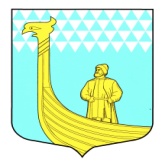 А Д М И Н И С Т Р А Ц И ЯМУНИЦИПАЛЬНОГО ОБРАЗОВАНИЯВЫНДИНООСТРОВСКОЕ СЕЛЬСКОЕ ПОСЕЛЕНИЕ                    ВОЛХОВСКОГО МУНИЦИПАЛЬНОГО РАЙОНАЛЕНИНГРАДСКОЙ ОБЛАСТИП О С Т А Н О В Л Е Н И Еот «17» июля 2020 г                                                                                     №102Об утверждении Положения о порядке осуществления должностными лицами администрации муниципального образования Вындиноостровское сельское поселение Волховского муниципального района Ленинградской области полномочий по внутреннему муниципальному финансовому контролюВ соответствии со ст. 269.1, ст. 269.2 Бюджетного кодекса Российской Федерации, статьей 99 Федерального закона от 05 апреля 2013 г. № 44-ФЗ «О контрактной системе в сфере закупок товаров, работ, услуг для обеспечения государственных и муниципальных нужд», руководствуясь Уставом Вындиноостровского сельского поселения,  для осуществления внутреннего муниципального финансового контроля, администрация Вындиноостровского сельского поселенияПОСТАНОВЛЯЕТ:1. Утвердить Положения о порядке осуществления должностными лицами администрации муниципального образования Вындиноостровское сельское поселение Волховского муниципального района Ленинградской области полномочий по внутреннему муниципальному финансовому контролю согласно Приложению № 1.2. Признать утратившими силу:а) Постановление администрации Вындиноостровского сельского поселения Волховского муниципального района Ленинградской области от 17 ноября 2014 г. №146 «Об утверждении порядка осуществления должностными лицами администрации муниципального образования Вындиноостровское сельское поселение Волховского муниципального района Ленинградской области полномочий по внутреннему муниципальному финансовому контролю»; б) Постановление администрации Вындиноостровского сельского поселения Волховского муниципального района Ленинградской области  от 16 октября 2017 г. №165 «О внесении изменений в постановление от 17.11.2014г №146 «Об утверждении порядка осуществления должностными лицами администрации муниципального образования Вындиноостровское сельское поселение Волховского муниципального района Ленинградской области полномочий по внутреннему муниципальному финансовому контролю»;в) Постановление администрации Вындиноостровского сельского поселения Волховского муниципального района Ленинградской области  от 10 октября 2019 г. №122 «О внесении изменений в постановление от 17.11.2014г №146 «Об утверждении порядка осуществления должностными лицами администрации муниципального образования Вындиноостровское сельское поселение Волховского муниципального района Ленинградской области полномочий по внутреннему муниципальному финансовому контролю»;3. Постановление вступает в силу со дня его подписания, подлежит обнародованию и размещению на официальном сайте администрации Вындиноостровского сельского поселения в сети «Интернет».4. Контроль за исполнением настоящего постановления оставляю за собой.Глава администрации МОВындиноостровское сельское поселение              	Е.В.Черемхина                                          	    Приложение к постановлению
администрации от «__» июля 2020 г. №____ПОЛОЖЕНИЕ О ПОРЯДКЕ ОСУЩЕСТВЛЕНИЯ ДОЛЖНОСТНЫМИ ЛИЦАМИ АДМИНИСТРАЦИИМУНИЦИПАЛЬНОГО ОБРАЗОВАНИЯ ВЫНДИНООСТРОВСКОЕ СЕЛЬСКОЕ ПОСЕЛЕНИЕ ВОЛХОВСКОГО МУНИЦИПАЛЬНОГО РАЙОНА ПОЛНОМОЧИЙ ПО ВНУТРЕННЕМУ МУНИЦИПАЛЬНОМУ ФИНАНСОВОМУ КОНТРОЛЮI.      Общие положения1.     Настоящее     Положение     определяет     порядок     осуществленияуполномоченными     должностными     лицами     Администрации  муниципального   образования Вындиноостровское сельское поселение Волховского  муниципального   района   (далее   - главный бухгалтер, ведущий специалист, специалист- по     внутреннему муниципальному финансовому контролю (далее - деятельность по контролю) во исполнение части 3 статьи 269.2 Бюджетного кодекса Российской Федерации, статьи 99 Федерального закона "О контрактной системе в сфере закупок товаров, работ, услуг для обеспечения государственных и муниципальных нужд" (далее -Федеральный закон о контрактной системе).2.	Деятельность по контролю основывается на общих принципах, включающих в себя этические принципы, принципы независимости, объективности, профессиональной компетентности, целеустремленности, достоверности, профессионального скептицизма.3. Деятельность по контролю подразделяется на плановую и внеплановую и осуществляется посредством проведения плановых и внеплановых проверок, а также проведения только в рамках полномочий по внутреннему муниципальному финансовому контролю в сфере бюджетных правоотношений плановых и внеплановых ревизий и обследований (далее - контрольные мероприятия). Проверки подразделяются на выездные и камеральные, а также встречные проверки, проводимые в рамках выездных и (или) камеральных проверок.4. Плановые контрольные мероприятия осуществляются в соответствии с планом контрольных мероприятий, который составляется должностными лицами администрации,      уполномоченными      на      осуществление      внутреннего муниципального финансового контроля, и утверждается_Главой администрации сельского поселения.5.	Внеплановые контрольные мероприятия осуществляются на основании распоряжения  главы администрации, принятого в связи с поступлением обращений главы муниципального образования, правоохранительных органов, депутатов, обращений иных государственных органов, граждан и организаций.Порядок принятия решения о назначении внеплановых контрольных
мероприятий устанавливается административным регламентом утверждаемым постановлением главы администрации муниципального образования.6.	Уполномоченные должностные лица при осуществлении деятельности по контролю в финансово-бюджетной сфере осуществляет:а)	полномочия по внутреннему муниципальному финансовому контролю в сфере бюджетных правоотношений;б)	внутренний муниципальный финансовый контроль в отношении закупок товаров, работ, услуг для обеспечения муниципальных нужд, предусмотренный частью 8 статьи 99 Федерального закона о контрактной системе.7.	Объектами контроля в финансово-бюджетной сфере являются:-	главные распорядители (распорядители, получатели) средств бюджетамуниципального образования, главные администраторы (администраторы) доходов бюджета муниципального образования, главные администраторы (администраторы) источников  финансирования дефицита бюджета муниципального образования;финансовые органы (главные распорядители (распорядители) и получатели средств бюджета, которому предоставлены межбюджетные трансферты) в части соблюдения ими целей и условий предоставления межбюджетных трансфертов, бюджетных кредитов, предоставленных из бюджета муниципального образования;муниципальные учреждения	муниципального образования;унитарные предприятия муниципального образования;-	хозяйственные   товарищества   и   общества   с   участием   муниципального образования в их уставных (складочных) капиталах, а также коммерческие организации с долей (вкладом) таких товариществ и обществ в их уставных (складочных) капиталах;-_ кредитные   организации,   осуществляющие   отдельные   операции   с бюджетными   средствами,   в   части   соблюдения   ими   условий   договоров (соглашений) о предоставлении средств из бюджета      муниципального образования;-	муниципальные заказчики, контрактные службы, контрактные управляющие, уполномоченные органы, уполномоченные учреждения, осуществляющие действия, направленные на осуществление закупок товаров, работ, услуг для обеспечения муниципальных нужд    муниципального образования в соответствии с Федеральным законом о контрактной системе.-юридические лица (за исключением государственных (муниципальных) учреждений, государственных (муниципальных) унитарных предприятий, государственных корпораций (компаний), публично-правовых компаний, хозяйственных товариществ и обществ с участием публично-правовых образований в их уставных (складочных) капиталах, а также коммерческих организаций с долей (вкладом) таких товариществ и обществ в их уставных (складочных) капиталах), индивидуальные предприниматели, физические лица, являющиеся:юридическими и физическими лицами, индивидуальными предпринимателями, получающими средства из соответствующего бюджета на основании договоров (соглашений) о предоставлении средств из соответствующего бюджета и (или) государственных (муниципальных) контрактов, кредиты, обеспеченные государственными и муниципальными гарантиями;исполнителями (поставщиками, подрядчиками) по договорам (соглашениям), заключенным в целях исполнения договоров (соглашений) о предоставлении средств из соответствующего бюджета и (или) государственных (муниципальных) контрактов, которым в соответствии с федеральными законами открыты лицевые счета в Федеральном казначействе, финансовом органе субъекта Российской Федерации (муниципального образования).8.	При осуществлении деятельности по контролю в отношении расходов, связанных с осуществлением закупок для обеспечения муниципальных нужд муниципального   образования,   в   рамках   одного   контрольного мероприятия могут быть реализованы полномочия предусмотренные пунктом 6 настоящего Положения.        9.	Уполномоченными     должностными     лицами,     осуществляющими деятельность по контролю, являются: гл. бухгалтер, ведущий специалист, специалист администрации.10.	Должностные лица, указанные в пункте 9 настоящего Положения, имеют право:а) запрашивать и получать у объекта контроля на основании обоснованного запроса в письменной или устной форме информацию, документы и материалы, а также их копии, необходимые для проведения проверок, ревизий и обследований;б) получать объяснения у объекта контроля в письменной или устной формах, необходимые для проведения контрольных мероприятий;в) при осуществлении выездных проверок (ревизий, обследований) беспрепятственно по предъявлении документа, удостоверяющего личность (служебного удостоверения), и копии правового акта органа контроля о проведении контрольного мероприятия посещать помещения и территории, которые занимают объекты контроля, в отношении которых проводится контрольное мероприятие, требовать предъявления поставленных товаров, результатов выполненных работ, оказанных услуг;г) назначать (организовывать) экспертизы, необходимые для проведения контрольных мероприятий, с использованием фото-, видео- и аудиотехники, а также иных видов техники и приборов, в том числе измерительных приборов, с привлечением:- независимых экспертов (специализированных экспертных организаций);- специалистов иных государственных органов;- специалистов учреждений, подведомственных органу контроля.Под независимым экспертом (специализированной экспертной организацией) понимается физическое лицо (юридическое лицо), не заинтересованное в результатах контрольного мероприятия, обладающее специальными знаниями, опытом, квалификацией (работники которого обладают специальными знаниями, опытом, квалификацией), которое проводит экспертизу на основе договора (контракта) с органом контроля;под специалистом иного государственного органа понимается государственный служащий федерального органа государственной власти, органа государственной власти субъекта Российской Федерации, привлекаемый к проведению контрольных мероприятий по согласованию с соответствующим руководителем органа государственной власти;под специалистом учреждения, подведомственного органу контроля, понимается работник казенного, бюджетного, автономного учреждения, функции и полномочия учредителя которого осуществляет орган контроля, привлекаемый к проведению контрольного мероприятия на основании поручения руководителя (заместителя руководителя) органа контроля;д) получать необходимый для осуществления внутреннего муниципальног финансового контроля доступ к государственным и муниципальным информационным системам, информационным системам, владельцем или оператором которых является объект контроля, с соблюдением законодательства Российской Федерации об информации, информационных технологиях и о защите информации, законодательства Российской Федерации о государственной и иной охраняемой законом тайне;е) проводить (организовывать) мероприятия по документальному и (или) фактическому изучению деятельности объекта контроля, в том числе путем проведения осмотра, инвентаризации, наблюдения, пересчета, экспертизы, исследования, контрольных замеров (обмеров).11.	Должностные лица, указанные в пункте 9 настоящего Положения,
обязаны:а) своевременно и в полной мере исполнять в соответствии с бюджетным законодательством Российской Федерации и иными правовыми актами, регулирующими бюджетные правоотношения, полномочия органа контроля по осуществлению внутреннего муниципального финансового контроля;б) соблюдать права и законные интересы объектов контроля, в отношении которых проводятся контрольные мероприятия;в) проводить контрольные мероприятия в соответствии с правовым актом органа контроля о проведении контрольного мероприятия, при необходимости предъявлять копию правового акта органа контроля о проведении контрольного мероприятия;г) не совершать действий, направленных на воспрепятствование осуществлению деятельности объекта контроля при проведении контрольного мероприятия;д) знакомить руководителя (представителя) объекта контроля с копией правового акта органа контроля о проведении контрольного мероприятия с правовым актом органа контроля о приостановлении, возобновлении и продлении срока проведения контрольного мероприятия, об изменении состава проверочной (ревизионной) группы, а также с результатами контрольных мероприятий (актами, заключениями);е) не препятствовать руководителю, должностному лицу или иному работнику объекта контроля присутствовать при проведении контрольных действий по фактическому изучению деятельности объекта контроля (осмотре, инвентаризации, наблюдении, пересчете, экспертизе, исследовании, контрольном замере (обмере) в ходе выездной проверки (ревизии, обследования) и давать пояснения по вопросам, относящимся к предмету контрольного мероприятия;ж) направлять представления, предписания об устранении выявленных нарушений в случаях, предусмотренных бюджетным законодательством Российской Федерации;з) направлять уведомления о применении бюджетных мер принуждения в случаях, предусмотренных бюджетным законодательством Российской Федерации;и) осуществлять производство по делам об административных правонарушениях в порядке, установленном законодательством Российской Федерации об административных правонарушениях;к) обращаться в суд с исковыми заявлениями о возмещении ущерба публично-правовому образованию, признании закупок недействительными в случаях, предусмотренных законодательством Российской Федерации;л) направлять в правоохранительные органы информацию о выявлении факта совершения действия (бездействия), содержащего признаки состава преступления, и (или) документы и иные материалы, подтверждающие такой факт;м) направлять в адрес государственного органа (должностного лица) в порядке, установленном законодательством Российской Федерации, информацию о выявлении обстоятельств и фактов, свидетельствующих о признаках нарушения, рассмотрение которых относится к компетенции такого органа (должностного лица), и (или) документы и иные материалы, подтверждающие такие факты.12.	Запросы о представлении информации, документов и материалов,
предусмотренные настоящим Положением, акты проверок и ревизий, заключения, подготовленные по результатам проведенных обследований, представления и предписания вручаются представителю объекта контроля либо направляются заказным почтовым отправлением с уведомлением о вручении или иным способом, свидетельствующим о дате его получения адресатом, в том числе с применением автоматизированных информационных систем.13. Срок представления информации, документов и материалов
устанавливается в запросе и исчисляется с даты получения запроса. При этом такой срок составляет не менее 3 рабочих дней.14.	Документы, материалы и информация, необходимые для проведения
контрольных мероприятий, представляются в подлиннике или копиях, заверенных объектами контроля в установленном порядке.15. Все документы, составляемые уполномоченными должностными лицами в рамках контрольного мероприятия, приобщаются к материалам контрольного мероприятия, учитываются и хранятся в установленном порядке.16.	В рамках выездных или камеральных проверок могут проводиться
встречные проверки. При проведении встречных проверок проводятся
контрольные мероприятия в целях установления и (или) подтверждения фактов, связанных с деятельностью объекта контроля.17.	Встречные проверки назначаются и проводятся в порядке, установленном для выездных или камеральных проверок соответственно. Срок проведения встречных проверок не может превышать 20 рабочих дней. Результаты встречной проверки оформляются актом, который прилагается к материалам выездной или камеральной проверки соответственно. По результатам встречной проверки меры принуждения к объекту встречной проверки не применяются.Решение о проведении проверки, ревизии или обследования (за исключением случаев назначения обследования в рамках камеральных или выездных проверок, ревизий) оформляется приказом (распоряжением) Главы администрации Вындиноостровского сельского поселения.Обследования могут проводиться в рамках камеральных и выездных проверок (ревизий) в соответствии с настоящим Положением.20.	Порядок составления и представления удостоверений на проведение
выездной проверки (ревизии) устанавливается административным регламентом утвержденным   постановлением   администрации муниципального образования.	21. Администрацией муниципального образования в целях реализации настоящего Положения утверждаются правовые акты, устанавливающие распределение обязанностей, полномочий и ответственность должностных лиц, уполномоченных на проведение контроля в финансово-бюджетной сфере. Указанные акты должны обеспечивать исключение дублирования функций должностных лиц, а также условий для возникновения конфликта интересов.22.	Сроки и последовательность проведения административных процедур при осуществлении контрольных мероприятий, а также ответственность должностных лиц, уполномоченных на проведение контрольных мероприятий, устанавливаются административным регламентом утвержденным постановлением администрации муниципального образования.II. Требования к планированию деятельности по контролю23.	Орган контроля формирует и утверждает документ, устанавливающий на очередной финансовый год перечень и сроки выполнения органом контроля контрольных мероприятий (далее - план контрольных мероприятий). План контрольных мероприятий содержит следующую информацию:- темы контрольных мероприятий;- наименования объектов внутреннего муниципального финансового контроля либо групп объектов контроля по каждому контрольному мероприятию;- проверяемый период;- период (дата) начала проведения контрольных мероприятий.По решению руководителя органа контроля в плане контрольных мероприятий указываются сведения о должностных лицах или структурных подразделениях органа контроля, ответственных за проведение контрольного мероприятия.Орган контроля вправе утвердить форму плана контрольных мероприятий.24. На стадии формирования плана контрольных мероприятий составляется проект плана контрольных мероприятий с применением риск-ориентированного подхода, выражающегося в необходимости проведения контрольного мероприятия в очередном финансовом году на основании идентификации принадлежности объекта контроля и (или) направления его финансово-хозяйственной деятельности к предусмотренным пунктом 11 Федерального стандарта внутреннего государственного (муниципального) финансового контроля "Планирование проверок, ревизий и обследований" категориям риска.25. Под риском понимается степень возможности наступления события, негативно влияющего на деятельность объекта контроля в финансово-бюджетной сфере и результаты указанной деятельности, а также на законность, эффективность и целевой характер использования средств бюджета (средств, полученных из бюджета).26. Планирование контрольных мероприятий осуществляется в соответствии с требованиями, установленными постановлением Правительства РФ от 27.02.2020 №208 "Об утверждении федерального стандарта внутреннего государственного (муниципального) финансового контроля "Планирование проверок, ревизий и обследований".III. Требования к проведению контрольных мероприятий27.	К процедурам осуществления контрольного мероприятия относятся
назначение контрольного мероприятия, проведение контрольного мероприятия и реализация результатов проведения контрольного мероприятия.	28.	Контрольное    мероприятие    проводится    на   основании    (приказа) Распоряжения Главы администрации Вындиноостровского сельского поселения о его назначении, в котором указываются, проверяемый период при последующем контроле, тема контрольного мероприятия, основание проведения контрольного мероприятия, состав должностных лиц, уполномоченных на проведение контрольного мероприятия, срок проведения контрольного мероприятия, перечень основных вопросов, подлежащих изучению в ходе проведения контрольного мероприятия.	29.Решение о приостановлении  проведения  контрольного мероприятияпринимается  Главой администрации Вындиноостровского сельского поселения на основании мотивированного обращения руководителя проверочной (ревизионной) группы в соответствии с настоящим Положением. На время приостановления проведения контрольного мероприятия течение его срока прерывается.30.	Решение о возобновлении проведения контрольного мероприятия
осуществляется после устранения причин приостановления проведения
контрольного мероприятия в соответствии с настоящим Положением.	31.	Решение о приостановлении (возобновлении) проведения контрольного мероприятия   оформляется   приказом   (распоряжением) Главы администрации Вындиноостровского сельского поселения. Копия решения о приостановлении (возобновлении) проведения контрольного мероприятия направляется в адрес объекта контроля.IV. Проведение обследования32.	При проведении обследования осуществляются анализ и оценка состояния сферы деятельности объекта контроля, определенной приказом (распоряжением главы администрации (указать уполномоченное должностное лицо).Обследование (за исключением обследования, проводимого в рамках камеральных и выездных проверок, ревизий) проводится в порядке и сроки, установленные для выездных проверок (ревизий).При проведении обследования могут проводиться исследования и экспертизы с использованием фото-, видео- и аудиотехники, а также иных видов техники и приборов, в том числе измерительных приборов.	35.	По результатам проведения обследования оформляется заключение которое подписывается уполномоченным должностным лицом проводившим контрольное мероприятие не позднее последнего дня срока проведения обследования. Заключение в течение 3 рабочих дней со дня его подписания вручается (направляется) представителю объекта контроля в соответствии с настоящим Положением.	   36.  Заключение и иные материалы обследования подлежат рассмотрению главного бухгалтера в течение 30 дней со дня подписания заключения.        37.	По итогам рассмотрения заключения, подготовленного по результатам проведения обследования, главный бухгалтер может назначить проведение выездной проверки (ревизии).V. Проведение камеральной проверки38.	Камеральная проверка проводится по месту нахождения администрации муниципального образования, в том числе на основании бюджетной (бухгалтерской) отчетности и иных документов, представленных по запросам уполномоченных должностных лиц, а также информации, документов и материалов, полученных в ходе встречных проверок.39.	Камеральная проверка проводится должностным лицом, указанным в пункте 9 настоящего Положения, в течение 30 рабочих дней со дня получения от объекта контроля информации, документов и материалов, представленных по запросу.При проведении камеральной проверки в срок ее проведения не засчитываются периоды времени с даты отправки уполномоченными должностными лицами запроса до даты представления информации, документов и материалов объектом проверки, а также времени, в течение которого проводится встречная проверка и (или) обследование.При проведении камеральных проверок по решению руководителя проверочной (ревизионной) группы может быть проведено обследование.По результатам камеральной проверки оформляется акт, который подписывается должностным лицом, проводящим проверку, не позднее последнего дня срока проведения камеральной проверки.Акт камеральной проверки в течение 3 рабочих дней со дня его подписания вручается (направляется) представителю объекта контроля в соответствии с настоящим Положением.Объект контроля вправе представить письменные возражения на акт, оформленный по результатам камеральной проверки, в течение 5 рабочих дней со дня получения акта. Письменные возражения объекта контроля проверки приобщаются к материалам проверки.	45. Материалы камеральной проверки подлежат рассмотрению Главой администрации Вындиноостровского сельского поселения в течение 30 дней со дня подписания акта.	46.	По результатам рассмотрения  акта и иных материалов  камеральной проверки Глава администрации Вындиноостровского сельского поселения принимает решение:а)	о применении мер принуждения, к которым в целях настоящего Положения
относятся представления, предписания, о направлении уведомления о применении бюджетных мер принуждения;б)	об отсутствии оснований для применения мер принуждения;в)	о проведении выездной проверки (ревизии).VI. Проведение выездной проверки (ревизии)47.	Выездная проверка (ревизия) проводится по месту нахождения объекта
контроля.48.	Срок проведения выездной проверки (ревизии) уполномоченными
должностными лицами составляет не более 40 рабочих дней.49. Глава администрации Вындиноостровского сельского поселения может продлить срок проведения выездной проверки (ревизии) в отношении контрольного мероприятия, проводимого уполномоченными должностными лицами, не более чем на 20 рабочих дней на основании мотивированного обращения руководителя проверочной (ревизионной) группы.50.	По фактам непредставления или несвоевременного представления
должностными лицами объектов контроля информации, документов и материалов, запрошенных при проведении выездной проверки (ревизии), руководитель проверочной (ревизионной) группы составляет акт по форме, утверждаемой администрацией муниципального образования.51.	В случае обнаружения подделок, подлогов, хищений, злоупотреблений и при необходимости пресечения данных противоправных действий руководитель проверочной (ревизионной) группы изымает необходимые документы и материалы с учетом ограничений, установленных законодательством Российской Федерации, оставляет акт изъятия и копии или опись изъятых документов в соответствующих делах, а в случае обнаружения данных, указывающих на признаки состава
преступления, опечатывает кассы, кассовые и служебные помещения, склады и архивы. Форма акта изъятия утверждается администрацией Вындиноостровского сельского поселения.52. Глава администрации Вындиноостровского сельского поселения на основании мотивированного обращения руководителя проверочной (ревизионной) группы может назначить:- проведение обследования; - проведение встречной проверки.Лица и организации, в отношении которых проводится встречная проверка, обязаны представить по запросу (требованию) уполномоченных должностных лиц, информацию, документы и материалы, относящиеся к тематике выездной проверки (ревизии).53.	По результатам обследования оформляется заключение, которое
прилагается к материалам выездной проверки (ревизии).54.	В ходе выездной проверки (ревизии) проводятся контрольные действия по документальному и фактическому изучению деятельности объекта контроля. Контрольные действия по документальному изучению проводятся в отношении финансовых, бухгалтерских, отчетных документов, документов о планировании и осуществлении закупок и иных документов объекта контроля, а также путем анализа и оценки полученной из них информации с учетом информации по устным и письменным объяснениям, справкам и сведениям должностных, материально ответственных и иных лиц объекта контроля и осуществления других действий по контролю. Контрольные действия по фактическому изучению проводятся путем осмотра, инвентаризации, наблюдения, пересчета, экспертизы, контрольных замеров и осуществления других действий по контролю.55.	Проведение выездной проверки (ревизии) может быть приостановлено Глава администрации Вындиноостровского сельского поселения на основании мотивированного обращения руководителя проверочной (ревизионной) группы:а)	на период проведения встречной проверки и (или) обследования;б)	при отсутствии или неудовлетворительном состоянии бухгалтерского (бюджетного) учета у объекта контроля - на период восстановления объектом контроля документов, необходимых для проведения выездной проверки (ревизии), а также приведения объектом контроля в надлежащее состояние документов учета и отчетности;в)	на период организации и проведения экспертиз;г)	на период рассмотрения запросов, направленных в компетентные
государственные (муниципальные) органы;д)	в случае непредставления объектом контроля информации, документов и материалов, и (или) представления неполного комплекта истребуемой информации, документов и материалов, и (или) воспрепятствования проведению контрольного мероприятия, и (или) уклонения от проведения контрольного мероприятия;е)	при необходимости обследования имущества и (или) документов,
находящихся не по месту нахождения объекта контроля.56.	На время приостановления проведения выездной проверки (ревизии)
течение ее срока прерывается.57. Глава администрации Вындиноостровского сельского поселения принявший решение о приостановлении проведения выездной проверки (ревизии), в течение 3 рабочих дней со дня его принятия:а)	письменно извещает объект контроля о приостановлении проведения
проверки и о причинах приостановления;б)	может принять меры по устранению препятствий в проведении выездной проверки (ревизии), предусмотренные законодательством Российской Федерации и способствующие возобновлению проведения выездной проверки (ревизии).58. Глава администрации Вындиноостровского сельского поселения в течение 3 рабочих дней со дня получения сведений об устранении причин приостановления выездной проверки (ревизии):а)	принимает решение о возобновлении проведения выездной проверки
(ревизии);б)	информирует о возобновлении проведения выездной проверки (ревизии) объект контроля.После окончания контрольных действий, предусмотренных пунктом 54 настоящего Положения, и иных мероприятий, проводимых в рамках выездной проверки (ревизии), руководитель проверочной (ревизионной) группы подписывает справку о завершении контрольных действий и вручает ее представителю объекта контроля не позднее последнего дня срока проведения выездной проверки.По результатам выездной проверки (ревизии) оформляется акт, который должен быть подписан в течение 15 рабочих дней, исчисляемых со дня, следующего за днем подписания справки о завершении контрольных действий.К акту выездной проверки (ревизии) (кроме акта встречной проверки и заключения, подготовленного по результатам проведения обследования) прилагаются предметы и документы, результаты экспертиз (исследований), фото-, видео- и аудиоматериалы, полученные в ходе проведения контрольных мероприятий.Акт выездной проверки (ревизии) в течение 3 рабочих дней со дня его подписания вручается (направляется) представителю объекта контроля в соответствии с настоящим Положением.63.	Объект контроля вправе представить письменные возражения на акт
выездной проверки (ревизии) в течение 5 рабочих дней со дня его получения.
Письменные возражения объекта контроля прилагаются к материалам выездной проверки (ревизии).64.	Акт  и   иные   материалы   выездной   проверки   (ревизии)   подлежат рассмотрению Главой администрации Вындиноостровского сельского поселения в течение 30 дней со дня подписания акта.65.	По результатам рассмотрения акта и иных материалов выездной проверки (ревизии) Глава администрации Вындиноостровского сельского поселения принимает решение:а)	о применении мер принуждения;б) об отсутствии оснований для применения мер принуждения;в)	о назначении внеплановой выездной проверки (ревизии) при представлении объектом контроля письменных возражений, а также при представлении объектом контроля дополнительных информации, документов и материалов, относящихся к проверяемому периоду, влияющих на выводы, сделанные по результатам выездной проверки (ревизии).VII. Реализация результатов проведения контрольных мероприятий66.	При осуществлении полномочий по внутреннему муниципальному
финансовому контролю в сфере бюджетных правоотношений уполномоченные должностные лица направляют:а)	представления, содержащие обязательную для рассмотрения информацию о выявленных нарушениях бюджетного законодательства Российской Федерации и иных нормативных правовых актов, регулирующих бюджетные правоотношения, и требования о принятии мер по их устранению, а также устранению причин и условий таких нарушений; Представления обязательны для рассмотрения в указанном документе сроки или в течение 30 календарных дней со дня его получения; б)	предписания об устранении нарушений бюджетного законодательства Российской Федерации и иных нормативных правовых актов, регулирующих бюджетные правоотношения, и (или) о возмещении ущерба, причиненного такими нарушениями муниципальному образованию;в)	уведомления о применении бюджетных мер принуждения.67.	При осуществлении внутреннего муниципального финансового контроля в отношении    закупок    для    обеспечения    муниципальных    нужд    муниципального образования, уполномоченные должностные лица направляют предписания об устранении нарушений законодательства Российской Федерации и иных нормативных правовых актов о контрактной системе в сфере закупок. Указанные нарушения подлежат устранению в срок, установленный в предписании.	  68. При установлении по результатам проведения контрольного мероприятия нарушений бюджетного законодательства Российской Федерации 	 глава администрации  направляет уведомление о применении бюджетной меры (бюджетных мер) принуждения.Представления и предписания в течение 30 рабочих дней со дня принятия решения о применении бюджетной меры (бюджетных мер) принуждения вручаются (направляются) представителю объекта контроля в соответствии с настоящим Положением.Отмена представлений и предписаний уполномоченных должностных лиц осуществляется в судебном порядке.Должностные лица, принимающие участие в контрольных мероприятиях, осуществляют контроль за исполнением объектами контроля представлений и предписаний. В случае неисполнения представления и (или) предписания уполномоченные должностные лица применяют к лицу, не исполнившему такое представление и (или) предписание, меры ответственности в соответствии с законодательством Российской Федерации.В случае неисполнения предписания о возмещении ущерба, причиненного нарушением бюджетного законодательства Российской Федерации и иных нормативных правовых актов, регулирующих бюджетные правоотношения, уполномоченные должностные лица обеспечивают направление в суд искового заявления о возмещении объектом контроля, должностными лицами которого допущено     указанное     нарушение,     ущерба,     причиненного   муниципальному образованию.В случае выявления обстоятельств и фактов, свидетельствующих о признаках нарушений, относящихся к компетенции другого государственного органа (должностного лица), такие материалы направляются для рассмотрения в порядке, установленном законодательством Российской Федерации.Формы и требования к содержанию представлений и предписаний, уведомлений о применении бюджетных мер принуждения, иных документов, предусмотренных настоящим Положением, устанавливаются администрацией муниципального образования.VIII. Требования к составлению и представлению отчетности о результатах проведения контрольных мероприятийВ целях раскрытия информации о полноте и своевременности выполнения плана контрольных мероприятий за отчетный календарный год, обеспечения эффективности контрольной деятельности, а также анализа информации о результатах проведения контрольных мероприятий уполномоченные должностные лица составляет отчет (далее - отчет) по форме, утверждаемой администрацией муниципального образования.В состав отчета включаются формы отчетов о результатах проведения контрольных мероприятий (далее - единые формы отчетов) и пояснительная записка.В единых формах отчетов отражаются данные о результатах проведения контрольных мероприятий, которые группируются по темам контрольных мероприятий, проверенным объектам контроля и проверяемым периодам.78.	К результатам проведения контрольных мероприятий, подлежащим
обязательному раскрытию в единых формах отчетов, относятся (если иное не установлено нормативными правовыми актами):- количество материалов, направленных в правоохранительные органы, и сумма предполагаемого ущерба по видам нарушений;количество представлений и предписаний и их исполнение в количественном и (или) денежном выражении, в том числе объем восстановленных (возмещенных) средств по предписаниям и представлениям;количество направленных и исполненных (неисполненных) уведомлений о применении бюджетных мер принуждения;объем проверенных средств местного бюджета;-	количество поданных и (или) удовлетворенных жалоб (исков) на решения уполномоченных должностных лиц, в рамках осуществленных ими контрольных мероприятий.79.	В пояснительной записке приводятся сведения об основных направлениях контрольной деятельности, включая:-	количество должностных лиц, осуществляющих деятельность по контролю по каждому направлению контрольной деятельности;-	меры по повышению их квалификации, обеспеченность ресурсами (трудовыми, материальными и финансовыми), основными фондами и их техническое состояние;-	сведения о затратах на проведение контрольных мероприятий;-	иную информацию о событиях, оказавших существенное влияние на осуществление деятельности по контролю, не нашедшую отражения в единых формах отчетов.80.	Отчет подписывается всеми уполномоченными должностными лицами и представляется главе муниципального образования в срок до 1 апреля года, следующего за отчетным.	81.	Результаты  проведения  контрольных  мероприятий  размещаются  на официальном сайте  администрации _ муниципального  образования  в информационно-телекоммуникационной сети Интернет, а также в единой информационной системе в сфере закупок в порядке, установленном законодательством Российской Федерации.